Муниципальное бюджетное учреждение культуры«Межпоселенческая библиотека»  Шарыповского муниципального округаМуниципальное бюджетное учреждение культуры«Межпоселенческая библиотека»  Шарыповского муниципального округаКрасноярский край, Шарыповский  район,село Холмогорское,  ул. Центральная,  12Красноярский край, Шарыповский  район,село Холмогорское,  ул. Центральная,  12№ п∕п Наименование периодики1.Аргументы и факты (газета)2.Веста - М    (газета)3.Вести ДОСААФ (газета)4.ЗОЖ (газета)5.Мужчина в доме (газета)6.Огни Сибири (газета)7.Приусадебное хозяйство (газета)8.Твой шанс (газета)9.Тысяча секретов (газета)10.Девчонки11.За рулем12.Наука  и техника13.После уроков14.Удивительное рядомПериодика для детейПериодика для детей1.Детская энциклопедия2.Коллекция Хот Вилз3.Когда ты один дома4.Мурзилка5.Непоседа6.Радуга идей7.Развлекательный каламбур8.Саша и Маша: тысяча приключений9.Тошка и компания10.Фиксики11.Холодное сердцеБиблиотека – филиал № 1 с. БерешБиблиотека – филиал № 1 с. БерешКрасноярский край, Шарыповский  район,село Береш, ул. Школьная, 11 «А»Красноярский край, Шарыповский  район,село Береш, ул. Школьная, 11 «А»№ п∕п Наименование периодики1.ЗОЖ    (газета)2.Комсомольская правда (газета)3.Огни Сибири (газета)4.Педсовет (газета)5.Пенсионерочка (газета)6.Приусадебный. Сад. Огород (газета)7.Психология и Я8.Тысяча секретов (газета)9.МастерицаПериодика для детейПериодика для детей1.Волшебный2.Маленькие академики3.Непоседа4.Раскраска – разгадай - ка5.Тошка и компания Библиотека-филиал  № 2 с. Большое Озеро Библиотека-филиал  № 2 с. Большое ОзероКрасноярский край, Шарыповский  район,село Большое Озеро, ул. Советская, 1Красноярский край, Шарыповский  район,село Большое Озеро, ул. Советская, 1№ п∕п Наименование периодики1.Веста - М    (газета)2.ЗОЖ (газета)3.Комсомольская правда (газета)4.Огни Сибири (газета)5.Педсовет (газета)6.Приусадебный. Сад. Огород (газета)7.Тысяча секретов (газета)8.МастерицаПериодика для детейПериодика для детей1.Волшебный2.Детская энциклопедия3.Непоседа4.Саша и Маша: 1000 приключений5.Тошка и компанияБиблиотека-филиал № 3 с. ГляденБиблиотека-филиал № 3 с. Гляден Красноярский край, Шарыповский  район,село Гляден, ул. Гагарина, 11 Красноярский край, Шарыповский  район,село Гляден, ул. Гагарина, 11№ п∕п Наименование периодики1.ЗОЖ(газета)2.Комсомольская правда (газета)3.Огни Сибири    (газета)4.Педсовет (газета)5.Тысяча  советов (газета)6.Классная девчонкаПериодика для детейПериодика для детей1.Кузя и друзья2.Непоседа 3.Саша и Маша: 1000 приключенийБиблиотека-филиал № 4 д. БелоозеркаБиблиотека-филиал № 4 д. БелоозеркаБиблиотека-филиал № 4 д. Белоозерка Красноярский край, Шарыповский  район,деревня Белоозерка, ул. Зеленая, 25 «А» Красноярский край, Шарыповский  район,деревня Белоозерка, ул. Зеленая, 25 «А» Красноярский край, Шарыповский  район,деревня Белоозерка, ул. Зеленая, 25 «А»№ п∕п Наименование периодики1.Веста – М (газета)2.ЗОЖ    (газета)3.Комсомольская правда (газета)4.Огни Сибири (газета)5.Пенсионерочка (газета)6.Пенсионерская правда (газета)7.Тысяча советов (газета)Периодика для детейПериодика для детей1.Ежик2.Ромео и Джульетта3.Саша и Маша: 1000 приключений4.Тошка и компанияБиблиотека-филиал № 5 п. ИнгольБиблиотека-филиал № 5 п. ИнгольБиблиотека-филиал № 5 п. Инголь Красноярский край, Шарыповский  район,Поселок Инголь, кв..Путейский, 28 «А» Красноярский край, Шарыповский  район,Поселок Инголь, кв..Путейский, 28 «А» Красноярский край, Шарыповский  район,Поселок Инголь, кв..Путейский, 28 «А»№ п∕п Наименование периодики1.Аргументы и факты  (газета)2.Веста – М (газета)3.ЗОЖ    (газета)4.Огни Сибири  (газета)5.Педсовет (газета)6.Тысяча советов (газета)7.Сельская новь (газета)8.Звезды и советы9.Мне 1510.Развлекательный каламбур11.СтрекозаПериодика для детейПериодика для детей1.Принцесса, модница и умница2.Саша и Маша: тысяча приключений3.ФантазерыБиблиотека-филиал № 6 с. ДубининоБиблиотека-филиал № 6 с. ДубининоБиблиотека-филиал № 6 с. Дубинино Красноярский край, Шарыповский  район,село Дубинино, ул. Советская, 39 Красноярский край, Шарыповский  район,село Дубинино, ул. Советская, 39 Красноярский край, Шарыповский  район,село Дубинино, ул. Советская, 39№ п∕п Наименование периодики1.Аргументы и факты (газеты)2.ЗОЖ    (газета)3.Огни Сибири (газета)4.Тысяча советов (газета)5.Кудесница6.Лукошко идей7.После уроков8.Сельская новьПериодика для детейПериодика для детей1.Волшебный2.Детская энциклопедия3.Саша и Маша: 1000 приключений4.Тошка и компанияБиблиотека-филиал № 7 д. НовокурскБиблиотека-филиал № 7 д. НовокурскБиблиотека-филиал № 7 д. Новокурск Красноярский край, Шарыповский  район,деревня  Новокурск, ул. Центральная,53 Красноярский край, Шарыповский  район,деревня  Новокурск, ул. Центральная,53 Красноярский край, Шарыповский  район,деревня  Новокурск, ул. Центральная,53№ п∕п Наименование периодики1.Веста – М (газета)2.ЗОЖ    (газета)3.Комсомольская правда (газета)4.Огни Сибири (газета)5.Педсовет (газета)6.Тысяча секретов (газета)7.Девчонки8.Домашний любимецПериодика для детейПериодика для детей1.Саша и Маша: 1000 приключенийБиблиотека-филиал № 8 с. ИвановкаБиблиотека-филиал № 8 с. ИвановкаБиблиотека-филиал № 8 с. Ивановка Красноярский край, Шарыповский  район,село Ивановка, ул. Строителей, 1 «В» Красноярский край, Шарыповский  район,село Ивановка, ул. Строителей, 1 «В» Красноярский край, Шарыповский  район,село Ивановка, ул. Строителей, 1 «В»№ п∕п Наименование периодики1.Аргументы и факты  (газета)2.Веста – М (газета)3.ЗОЖ    (газета)4.Огни Сибири (газета)5.Тысяча один совет и секрет (газета)6.Девчонки7.Мне 158.Мужчина в доме9.Развлекательный каламбур10.Сельская новьПериодика для детейПериодика для детей1.В гостях у сказки2.Мурзилка3.Тошка и компания4.Три девятое царствоБиблиотека-филиал № 10 д. ЛиневоБиблиотека-филиал № 10 д. ЛиневоБиблиотека-филиал № 10 д. Линево Красноярский край, Шарыповский  район,деревня Линево, ул. Кирова, 14 «В» Красноярский край, Шарыповский  район,деревня Линево, ул. Кирова, 14 «В» Красноярский край, Шарыповский  район,деревня Линево, ул. Кирова, 14 «В»№ п∕п Наименование периодики1.Аргументы и факты (газета)2.Веста – М (газета)3.Огни Сибири (газета)4.Педсовет (газета)5.Домашний любимец6.Сельская новьПериодика для детейПериодика для детей1.Волшебный 2.Непоседа 3.ФантазерыБиблиотека-филиал № 11 с. Малое ОзероБиблиотека-филиал № 11 с. Малое ОзероБиблиотека-филиал № 11 с. Малое Озеро Красноярский край, Шарыповский  район,село Малое Озеро, ул. Центральная, 57 Красноярский край, Шарыповский  район,село Малое Озеро, ул. Центральная, 57 Красноярский край, Шарыповский  район,село Малое Озеро, ул. Центральная, 57№ п∕п Наименование периодики1.Аргументы и факты (газета)2.Огни Сибири (газета)3.Педсовет (газета)4.Тысяча советов (газета)5.Мне 156.Сельская новьПериодика для детейПериодика для детей1.Волшебный2.Детская  энциклопедия3.Когда ты один дома4.Мир техники для детей5.Саша и Маша: 1000 приключений6.Сканвордик7.Тошка и компанияБиблиотека-филиал № 12 с. НикольскБиблиотека-филиал № 12 с. НикольскБиблиотека-филиал № 12 с. Никольск Красноярский край, Шарыповский  район,село Никольск, ул. Октябрьская, 34 Красноярский край, Шарыповский  район,село Никольск, ул. Октябрьская, 34 Красноярский край, Шарыповский  район,село Никольск, ул. Октябрьская, 34№ п∕п Наименование периодики1.Аргументы и факты  (газета)2.ЗОЖ ( газета)3.Огни Сибири (газета)4.Тысяча советов (газета)5.ДевчонкиПериодика для детейПериодика для детей1.Мир детей и подростков2.Почемучкам обо всем на свете3.Саша и Маша: 1000 приключений4.Тошка и компанияБиблиотека-филиал № 13 с. ОракиБиблиотека-филиал № 13 с. ОракиБиблиотека-филиал № 13 с. Ораки Красноярский край, Шарыповский  район,село Ораки, ул. Центральная, 25 «А» Красноярский край, Шарыповский  район,село Ораки, ул. Центральная, 25 «А» Красноярский край, Шарыповский  район,село Ораки, ул. Центральная, 25 «А»№ п∕п Наименование периодики1.Веста – М (газета)2.ЗОЖ    (газета)3.Комсомольская  правда (газета)4.Огни Сибири (газета)5.Тысяча секретов (газета)6.Дачный клубПериодика для детейПериодика для детей1.Волшебный2.Мир детей и подростков3.Мишутка4.Тошка и компанияБиблиотека-филиал № 14 с. ПарнаяБиблиотека-филиал № 14 с. ПарнаяБиблиотека-филиал № 14 с. Парная Красноярский край, Шарыповский  район,село Парная, ул. Советская, 8 «А» Красноярский край, Шарыповский  район,село Парная, ул. Советская, 8 «А» Красноярский край, Шарыповский  район,село Парная, ул. Советская, 8 «А»№ п∕п Наименование периодики1.Аргументы и факты (газета)2.Веста – М (газета)3.ЗОЖ    (газета)4.Огни Сибири (газета)5.Педсовет (газета)6.Тысяча советов  (газета)7.Все загадки мира8.За рулем9.Мастерица10.Садоводник  и огородникПериодика для детейПериодика для детей1.Волшебный2.Детская энциклопедия3.Мурзилка4.Когда ты дома один5.Саша и Маша: 1000 приключений6.Тошка и компанияБиблиотека-филиал № 15 с. ТемраБиблиотека-филиал № 15 с. ТемраБиблиотека-филиал № 15 с. Темра Красноярский край, Шарыповский  район,село Темра, ул. Калинина, 76 «А» Красноярский край, Шарыповский  район,село Темра, ул. Калинина, 76 «А» Красноярский край, Шарыповский  район,село Темра, ул. Калинина, 76 «А»№ п∕п Наименование периодики1.Аргументы и факты (газета)2.Веста – М (газета)3.ЗОЖ    (газета)4.Огни Сибири (газета)5.Педсовет (газета)6.Тысяча советов (газета)7.Девчонки8.Кудесница9.Сельская новь Периодика для детейПериодика для детей1.Детская энциклопедия2.Санька в стране сказокБиблиотека-филиал № 16 с. ШушьБиблиотека-филиал № 16 с. ШушьБиблиотека-филиал № 16 с. Шушь Красноярский край, Шарыповский  район,село Шушь, пер. Административный, 1 Красноярский край, Шарыповский  район,село Шушь, пер. Административный, 1 Красноярский край, Шарыповский  район,село Шушь, пер. Административный, 1№ п∕п Наименование периодики1.ЗОЖ    (газета)2.Огни Сибири (газета)3.Пенсионерка (газета)4.Твой шанс (газета)5.Тысяча советов (газета)6.Лукошко идей7.Садовод и огородник8.Сельская новь9.Стрекоза для классных девчонокПериодика для детейПериодика для детей1.Ежик2.Мурзилка3.Почемучкам обо всем на свете4.Саша и Маша: 1000 приключений5.Тошка и компанияБиблиотека-филиал № 17 с. РодникиБиблиотека-филиал № 17 с. РодникиБиблиотека-филиал № 17 с. Родники Красноярский край, Шарыповский  район,село Родники, ул. Октябрьская,  17 Красноярский край, Шарыповский  район,село Родники, ул. Октябрьская,  17 Красноярский край, Шарыповский  район,село Родники, ул. Октябрьская,  17№ п∕п Наименование периодики1.Аргументы и факты (газета)2.Народный доктор  (газета)3.Огни Сибири (газета)4.Педсовет (газета)5.Пенсионерская правда (газета)6.Приусадебное хозяйство (газета)7.Тысяча советов (газета)8.Классная девчонкаПериодика для детейПериодика для детей1.Волшебный2.Мурзилка3.Непоседа4.Саша и Маша: 1000 приключений5.Тошка и компанияБиблиотека-филиал № 18 с. БерезовскоеБиблиотека-филиал № 18 с. БерезовскоеБиблиотека-филиал № 18 с. Березовское Красноярский край, Шарыповский  район,село Березовское, ул. Советская, 59 «А» Красноярский край, Шарыповский  район,село Березовское, ул. Советская, 59 «А» Красноярский край, Шарыповский  район,село Березовское, ул. Советская, 59 «А»№ п∕п Наименование периодики1.Аргументы и факты  (газета)2.Веста – М (газета)3.ЗОЖ (газета)4.Огни Сибири (газета)5.Пенсионерка (газета)6.Тысяча советов  (газета)7.Дачный клуб8.Мне 159.Мужчина в доме10.Психология и Я11.Сельская новь12.Тайны звезд РЕТРО13.Толока. Делаем сами14.ЦветокПериодика для детейПериодика для детей1.Волшебный2.Детская энциклопедия3.Ежик4.Мегамозг5.Мир детей и подростков 6.Мурзилка7.Саша и Маша: 1000 приключений8.Тошка и компанияБиблиотека-филиал № 19 д. АлександровкаБиблиотека-филиал № 19 д. АлександровкаБиблиотека-филиал № 19 д. Александровка Красноярский край, Шарыповский  район,деревня Александровка, ул. Свободная, 24«А» / 1 Красноярский край, Шарыповский  район,деревня Александровка, ул. Свободная, 24«А» / 1 Красноярский край, Шарыповский  район,деревня Александровка, ул. Свободная, 24«А» / 1№ п∕п Наименование периодики1.Веста – М (газета)2.ЗОЖ    (газета)3.Комсомольская правда (газета)4.Огни Сибири (газета)5.Тысяча советов (газета)6.Классная девчонкаПериодика для детейПериодика для детей1.Ежик2.Непоседа3.Тошка и компанияБиблиотека-филиал № 20 д. ЕршовоБиблиотека-филиал № 20 д. ЕршовоБиблиотека-филиал № 20 д. Ершово Красноярский край, Шарыповский  район,деревня Ершово, ул. Садовая, 1«В» Красноярский край, Шарыповский  район,деревня Ершово, ул. Садовая, 1«В» Красноярский край, Шарыповский  район,деревня Ершово, ул. Садовая, 1«В»№ п∕п Наименование периодики1.Комсомольская правда (газета)2.Огни Сибири (газета)3.Сваты на даче  (газета)4.Тысяча советов  (газета)5.Зимняя вишняПериодика для детейПериодика для детей1.Волшебный2.Развлекательный каламбур3.Раскраски – мультяш8ки4.Саша и Маша: 1000 приключений5.Тошка и компанияБиблиотека-филиал № 21 д. ГорбыБиблиотека-филиал № 21 д. ГорбыБиблиотека-филиал № 21 д. Горбы Красноярский край, Шарыповский  район,деревня Горбы, ул. Заречная,  2«А» Красноярский край, Шарыповский  район,деревня Горбы, ул. Заречная,  2«А» Красноярский край, Шарыповский  район,деревня Горбы, ул. Заречная,  2«А»№ п∕п Наименование периодики1.Аргументы и факты (газета)2.Веста – М (газета)3.Огни Сибири (газета)4.Педсовет (газета)5.Тысяча советов  (газета)6.Девчонки7.Сельская новьПериодика для детейПериодика для детей1.Непоседа2.Тошка и компания3.ФантазерыБиблиотека-филиал № 22 с. НовоалтаткаБиблиотека-филиал № 22 с. НовоалтаткаБиблиотека-филиал № 22 с. Новоалтатка Красноярский край, Шарыповский  район,село Новоалтатка, ул. Советская, 1«А» Красноярский край, Шарыповский  район,село Новоалтатка, ул. Советская, 1«А» Красноярский край, Шарыповский  район,село Новоалтатка, ул. Советская, 1«А»№ п∕п Наименование периодики1.Аргументы и факты  (газета)2.Огни Сибири (газета)3.Приусадебное хозяйство (газета)4.Тысяча рецептов (газета)5.Все звезды6.Зимняя вишня7.Пульс природыПериодика для детейПериодика для детей1.Волшебный 2.Ежик3.Мурзилка4.Почемучкам обо всем на свете5.Развлекательный каламбур6.Раскраски- супертачки7.Тошка и компания8.Шишкин лесБиблиотека-филиал № 23 с. ГлинкаБиблиотека-филиал № 23 с. ГлинкаБиблиотека-филиал № 23 с. Глинка Красноярский край, Шарыповский  район,село Глинка, ул. Центральная, 2«А» Красноярский край, Шарыповский  район,село Глинка, ул. Центральная, 2«А» Красноярский край, Шарыповский  район,село Глинка, ул. Центральная, 2«А»№ п∕п Наименование периодики1.Веста – М (газета)2.ЗОЖ    (газета)3.Комсомольская правда (газета)4.Огни Сибири (газета)5.Тысяча советов (газета)6.Девчонки7.Сельская новьПериодика для детейПериодика для детей1.Почемучкам обо всем на свете2.Саша и Маша: 1000 приключений3.Тошка и компанияБиблиотека-филиал № 24 д. СкрипачиБиблиотека-филиал № 24 д. СкрипачиБиблиотека-филиал № 24 д. Скрипачи Красноярский край, Шарыповский  район,деревня Скрипачи, ул Школьная, 9«А» Красноярский край, Шарыповский  район,деревня Скрипачи, ул Школьная, 9«А» Красноярский край, Шарыповский  район,деревня Скрипачи, ул Школьная, 9«А»№ п∕п Наименование периодики1.Веста – М (газета)2.ЗОЖ (газета)3.Комсомольская правда (газета)4.Огни Сибири (газета)5. Дача круглый год6.Тысяча советовПериодика для детейПериодика для детей1.Волшебный2.Ежик3.После уроков4.Саша и Маша: 1000 приключений5.Тошка и компанияБиблиотека-филиал № 25 с. АжинскоеБиблиотека-филиал № 25 с. АжинскоеБиблиотека-филиал № 25 с. Ажинское Красноярский край, Шарыповский  район,село Ажинское, ул. Комсомольская, 1«А» Красноярский край, Шарыповский  район,село Ажинское, ул. Комсомольская, 1«А» Красноярский край, Шарыповский  район,село Ажинское, ул. Комсомольская, 1«А»№ п∕п Наименование периодики1.Веста – М (газета)2.ЗОЖ    (газета)3.Комсомольская правда (газета)4.Огни Сибири (газета)5.Тысяча секретовПериодика для детейПериодика для детей1.Классная девчонка2.Саша и Маша: 1000 приключений3.Тошка и компанияБиблиотека-филиал № 26 п. КрутоярскийБиблиотека-филиал № 26 п. КрутоярскийБиблиотека-филиал № 26 п. Крутоярский Красноярский край, Шарыповский  район,поселок Крутоярский, ул. Центральная, 19 «А» Красноярский край, Шарыповский  район,поселок Крутоярский, ул. Центральная, 19 «А» Красноярский край, Шарыповский  район,поселок Крутоярский, ул. Центральная, 19 «А»№ п∕п Наименование периодики1.Аргументы и факты  (газета)2.ЗОЖ    (газета)3.Огни Сибири (газета)4.Педсовет (газета)5.Классная девчонка6.Тысяча секретовПериодика для детейПериодика для детей1.Ежик2.Саша и Маша: 1000 приключений3.Тошка и компанияБиблиотека-филиал № 27 д. СартачульБиблиотека-филиал № 27 д. СартачульБиблиотека-филиал № 27 д. Сартачуль Красноярский край, Шарыповский  район,деревня Сартачуль, ул. Набережная, 1 Красноярский край, Шарыповский  район,деревня Сартачуль, ул. Набережная, 1 Красноярский край, Шарыповский  район,деревня Сартачуль, ул. Набережная, 1№ п∕п Наименование периодики1.Веста – М (газета)2. Комсомольская правда (газета)3.Огни Сибири (газета)4.Тысяча секретовПериодика для детейПериодика для детей1.Волшебный2.Саша и Маша: 1000 приключений3.Тошка и компанияБиблиотека-филиал № 28 д. СорокиноБиблиотека-филиал № 28 д. СорокиноБиблиотека-филиал № 28 д. Сорокино Красноярский край, Шарыповский  район,деревня Сорокино, ул. Советская, 22 Красноярский край, Шарыповский  район,деревня Сорокино, ул. Советская, 22 Красноярский край, Шарыповский  район,деревня Сорокино, ул. Советская, 22№ п∕п Наименование периодики1.Комсомольская правда (газета)2.Огни Сибири (газета)3.Тысяча советов (газета)4.Девчонки5.Кудесница6.Развлекательный каламбур7.Садовод и огородникПериодика для детейПериодика для детей1.Три девятое царство2.ФантазерыБиблиотека-филиал № 29 д. Усть - ПарнаяБиблиотека-филиал № 29 д. Усть - ПарнаяБиблиотека-филиал № 29 д. Усть - Парная Красноярский край, Шарыповский  район,деревня  Усть - Парная, ул. Центральная, 1 «Б» Красноярский край, Шарыповский  район,деревня  Усть - Парная, ул. Центральная, 1 «Б» Красноярский край, Шарыповский  район,деревня  Усть - Парная, ул. Центральная, 1 «Б»№ п∕п Наименование периодики1.Аргументы и факты  (газета)2.Будуар (газета)3.ЗОЖ    (газета)4.Огни Сибири (газета)5.Тысяча советов  (газета)6.Дачный клуб7.Домашний любимецПериодика для детейПериодика для детей1.Волшебный2.Саша и Маша: 1000 приключенийБиблиотека-филиал № 30 д. ГудковоБиблиотека-филиал № 30 д. ГудковоБиблиотека-филиал № 30 д. Гудково Красноярский край, Шарыповский  район,деревня Гудково, ул. Южная, 2 Красноярский край, Шарыповский  район,деревня Гудково, ул. Южная, 2 Красноярский край, Шарыповский  район,деревня Гудково, ул. Южная, 2№ п∕п Наименование периодики1.Веста – М (газета)2.ЗОЖ    (газета)3.Комсомольская правда (газета)4.Огни Сибири (газета)5.Тысяча советов (газета)6.Лукошко идейПериодика для детейПериодика для детей1.Волшебный2.Глобус3.Ежик4.Почемучкам обо всем на свете5.Тошка и компания6.Фантазеры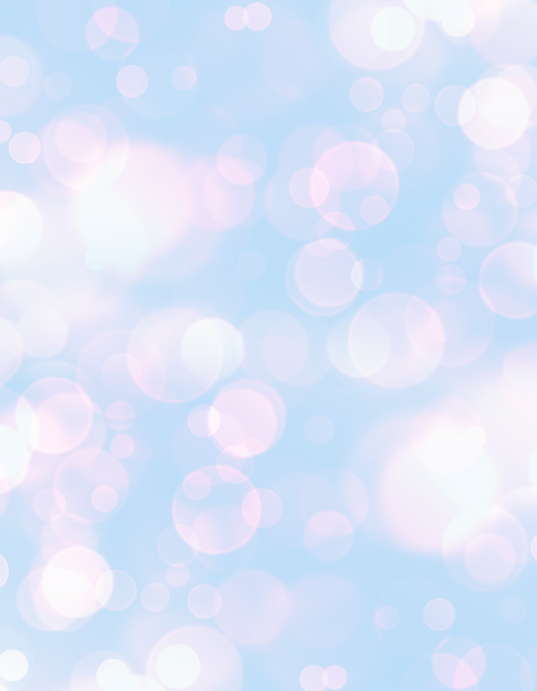 